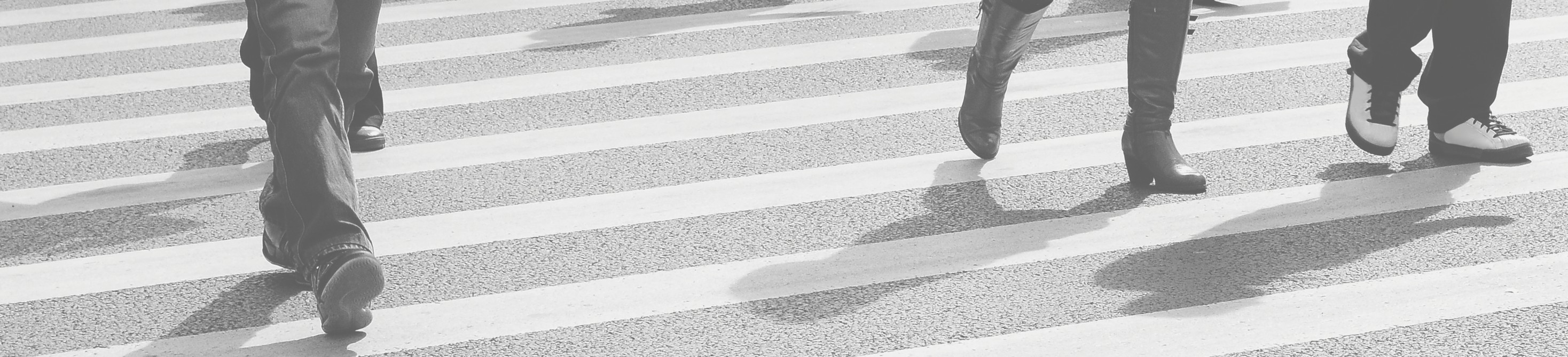 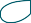 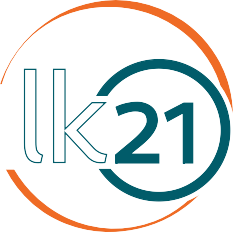 International Charter for WalkingCreating healthy, efficient and sustainable communities where people choose to walkI, the undersigned recognise the benefits of walking as a key indicator of healthy, efficient, socially inclusive and sustainable communities and acknowledge the universal rights of people to be able to walk safely and to enjoy high quality public spaces anywhere and at anytime. We are committed to reducing the physical, social and institutional barriers that limit walking activity. We will work with others to help create a culture where people choose to walk through our commitment to this charter and its strategic principles:Increased inclusive mobilityWell designed and managed spaces and places for peopleImproved integration of networksSupportive land-use and spatial planningReduced road dangerLess crime and fear of crimeMore supportive authoritiesA culture of walkingSignedName	Fill in NAMEPosition	Mayor of CITYDateInsert City Logo Herewww.walk21.com